Министерство образования и науки Амурской области          Государственное автономное учреждение Амурской области                                                                                                                        «Детский оздоровительный лагерь «Колосок»УТВЕРЖДАЮ Директор ГАУ ДОЛ «»Колосок»______________ А.Б. Носкова"____" ___________ 20____ г. ПаспортФГБОУ ВО «Амурский государственный университет»«Кабинет 119»Ответственный: Петренко Алексей ВадимовичСОДЕРЖАНИЕОбщие сведения;План кабинета;Опись имущества кабинетов;Правила техники безопасности при работе в кабинете.ОБЩИЕ СВЕДЕНИЯ1. Ответственный учитель  Петренко Алексей Вадимович_______                                                              (ФИО)2. Площадь кабинета (м2) ___________________________________3. Количество рабочих мест___________________________________ПЛАН КАБИНЕТА 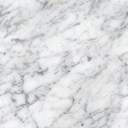 ОПИСЬ ИМУЩЕСТВА КАБИНЕТА № 107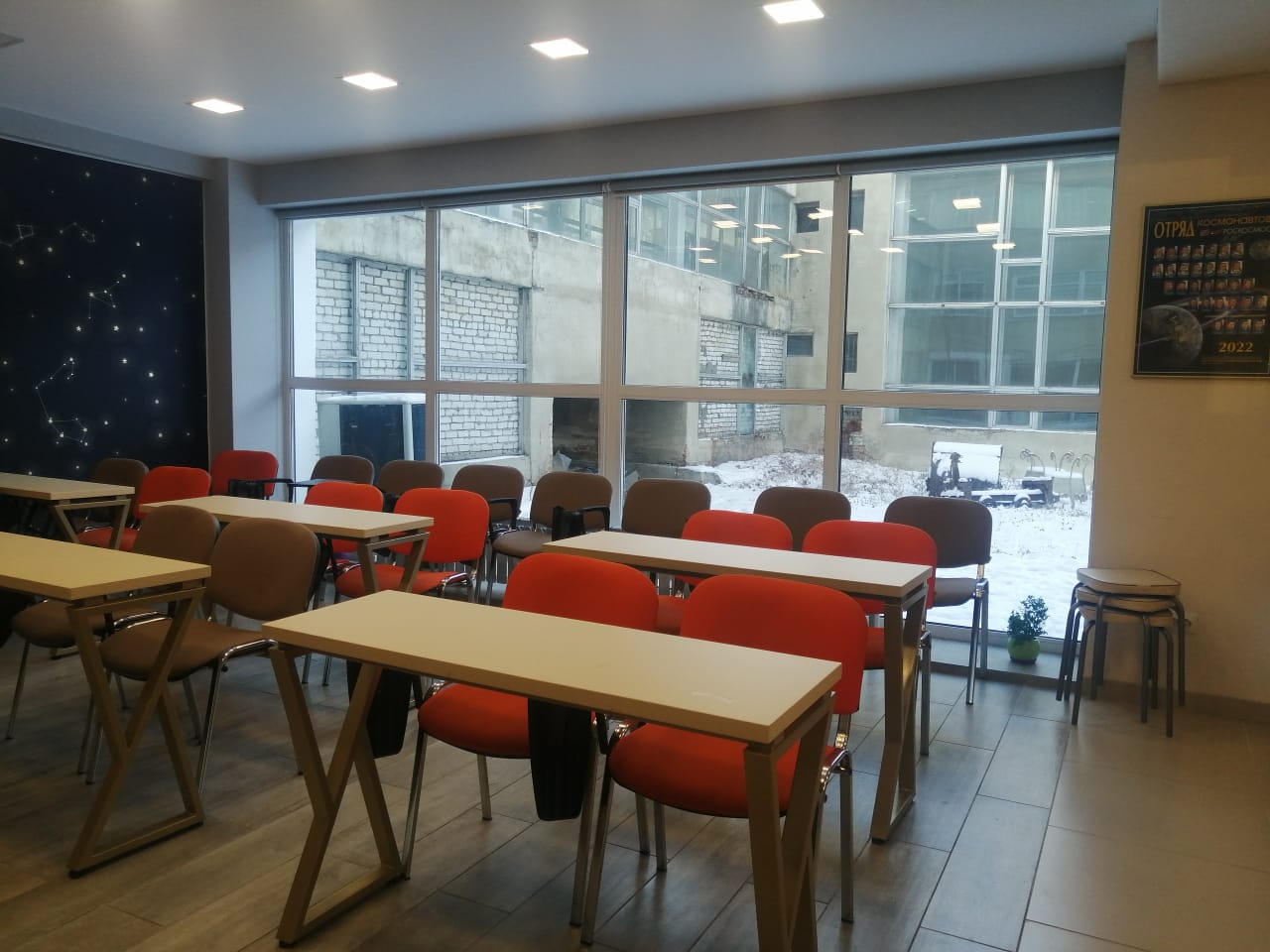 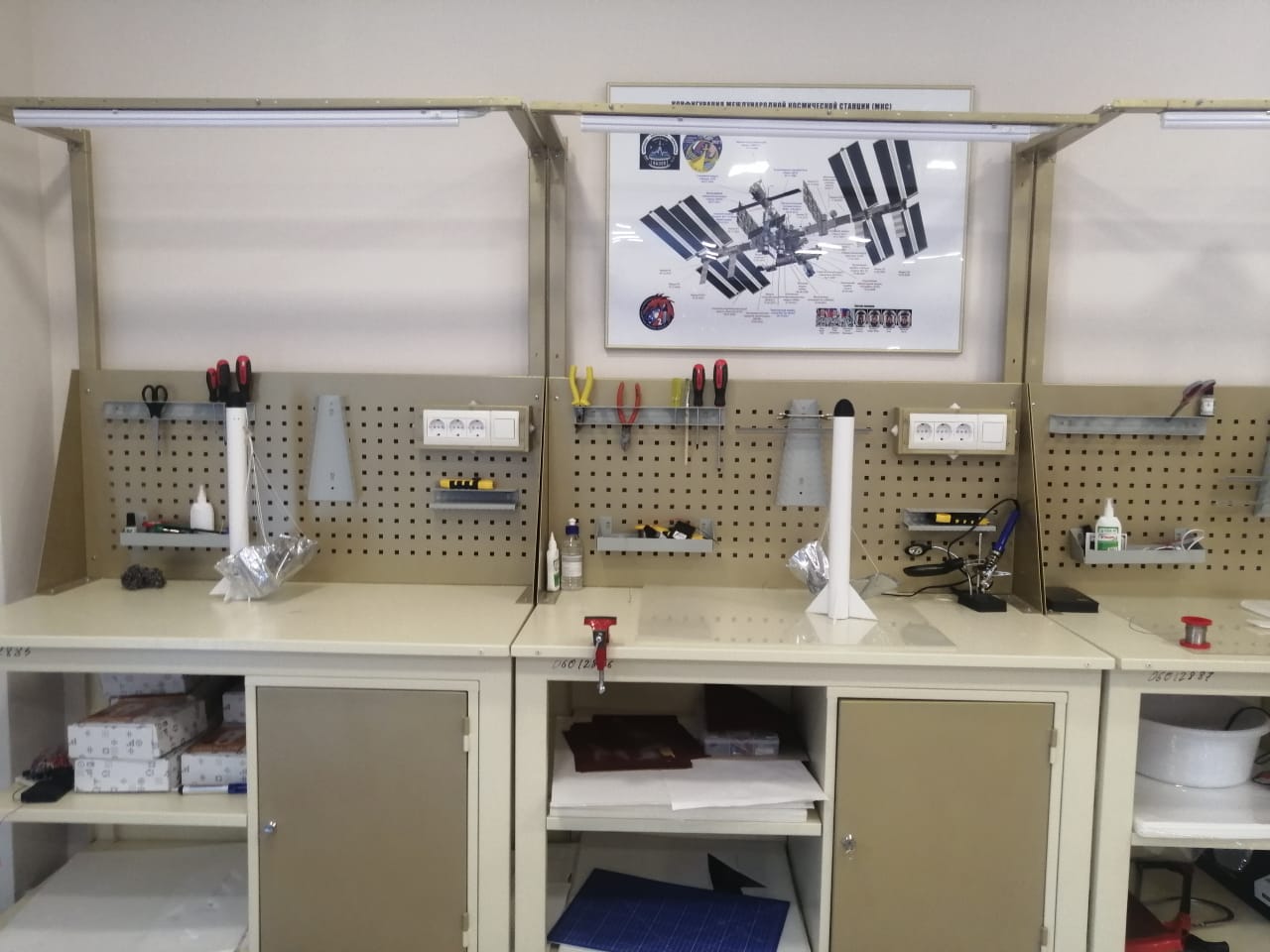 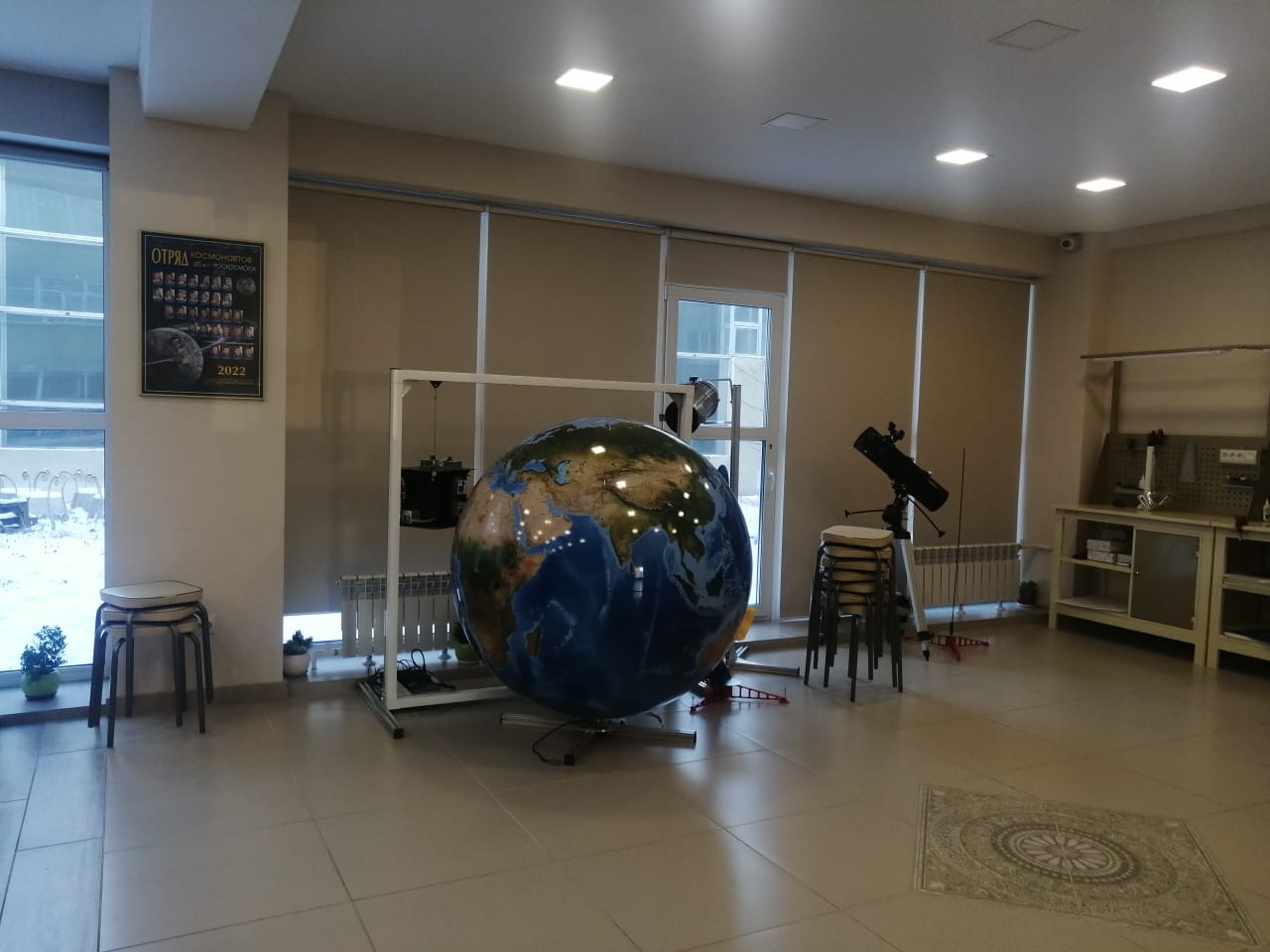 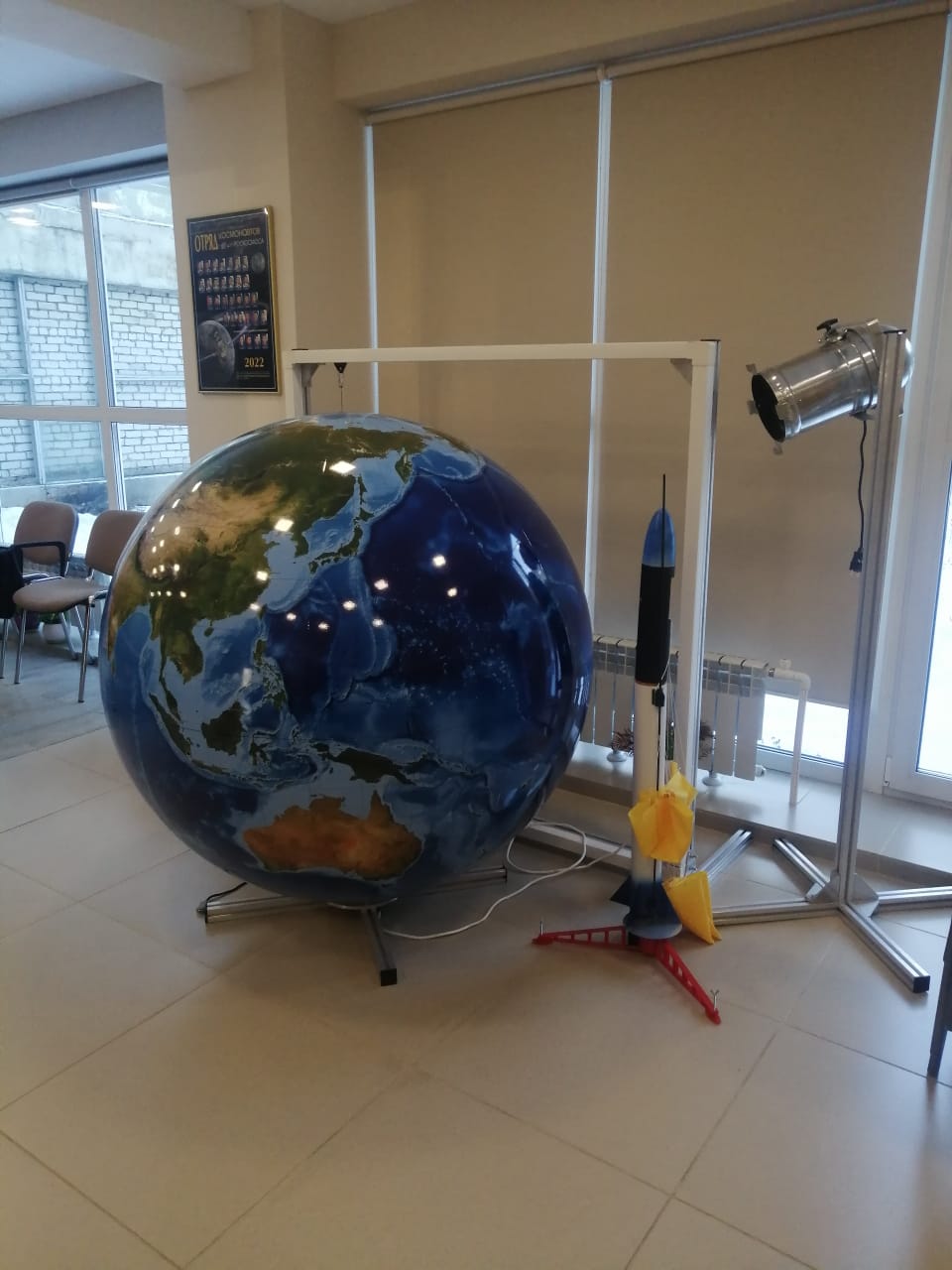 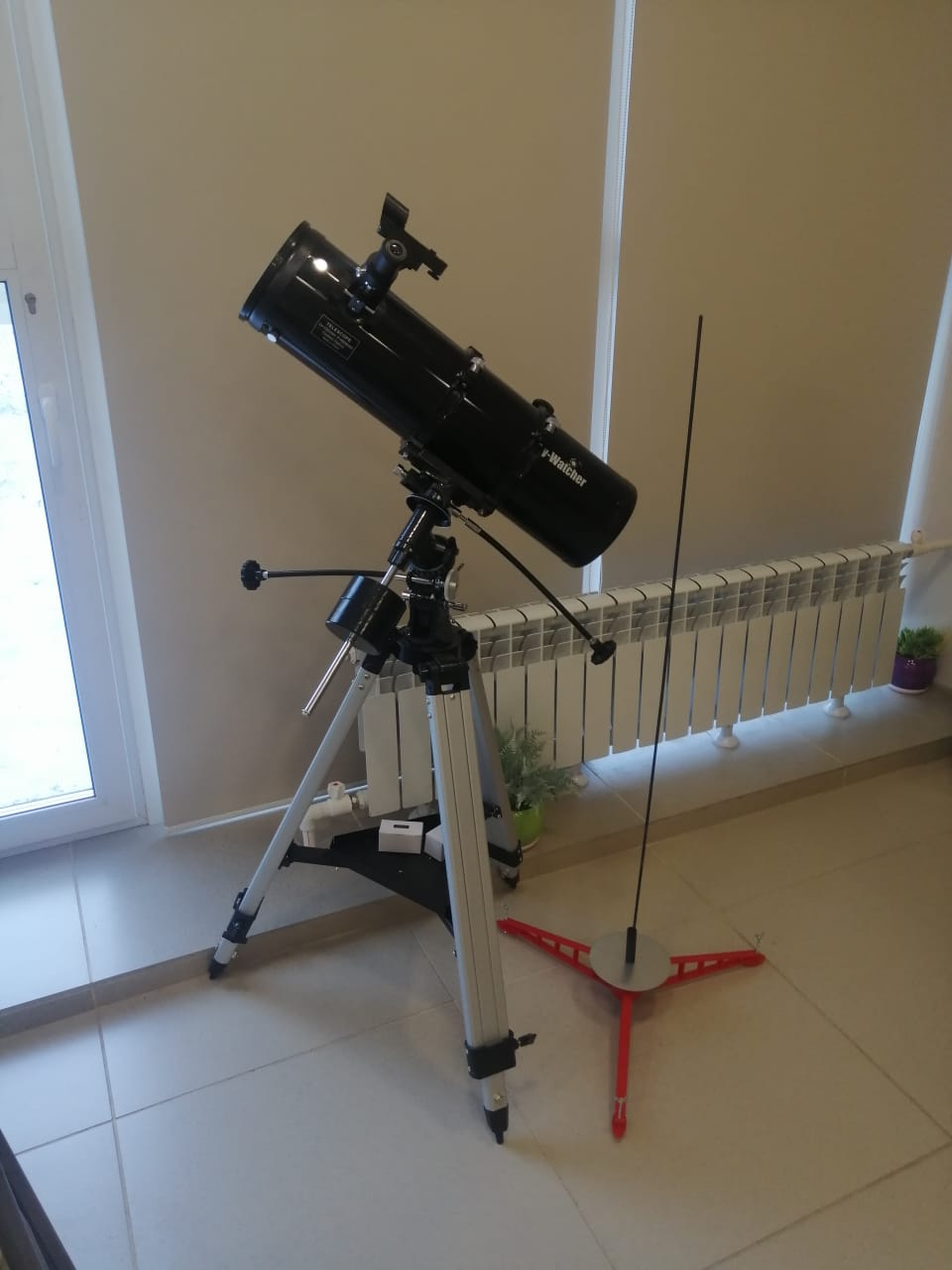 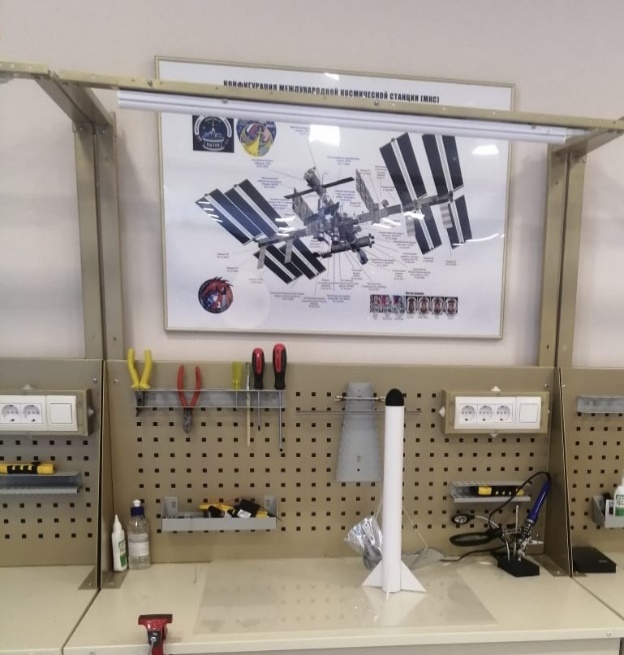 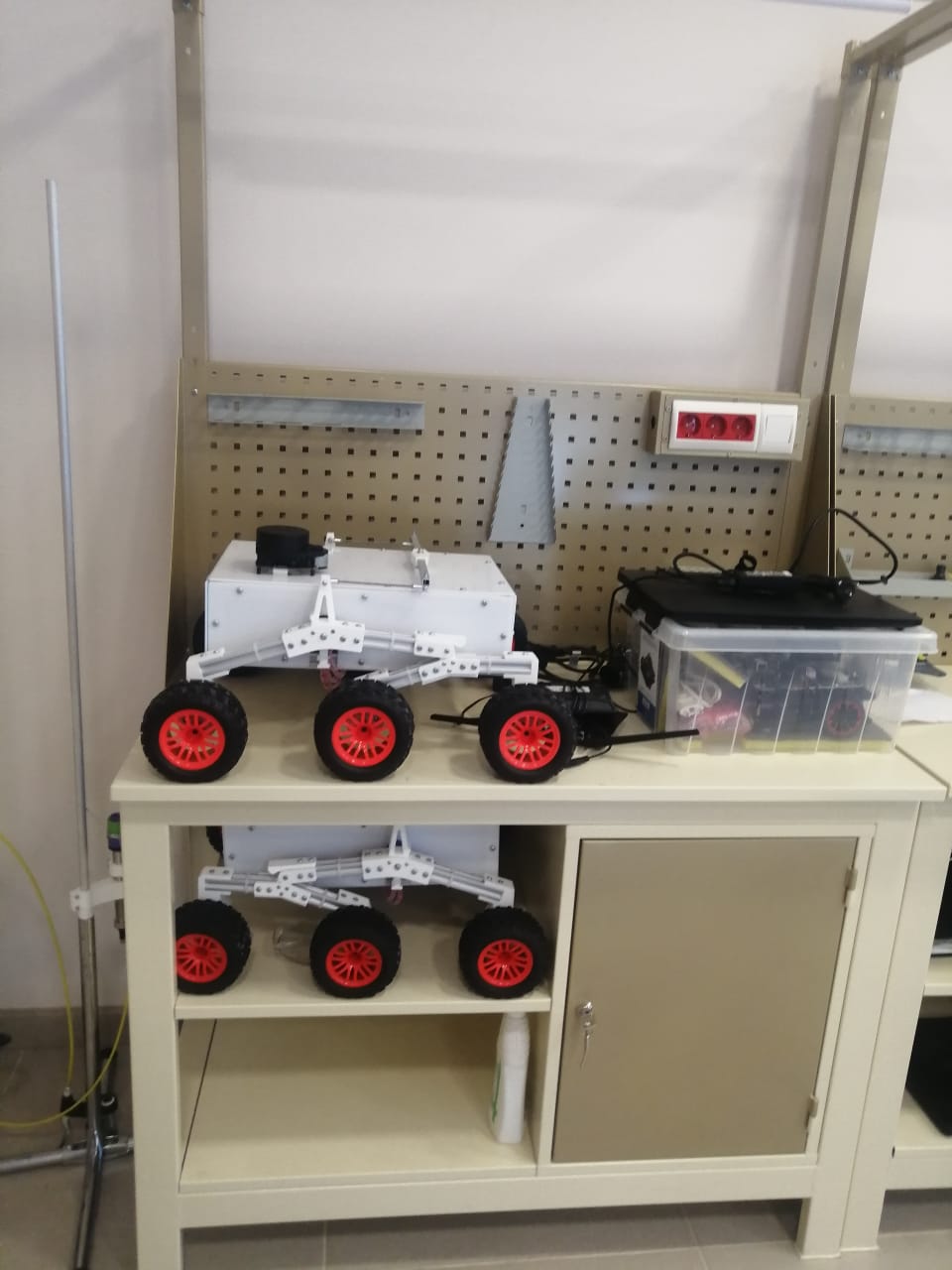 Правила техники безопасности при работе в кабинете № 119Общие требования безопасностиКабинет является учебным кабинетом и наряду с другими кабинетами предназначен для нормального обеспечения учебного процесса. Кабинет является специально оборудованным кабинетом, в котором действуют особые правила техники безопасности, поэтому к работе в нем допускаются лишь те лица, которые прошли индивидуальный фиксированный инструктаж по правилам безопасности, который проводится не реже одного раза в полугодие. Ответственным за это является заведующий кабинетом.1.1. Соблюдение данной инструкции обязательно для всех учащихся, занимающихся вкабинете.1.2. Спокойно, не торопясь, соблюдая дисциплину и порядок, входить и выходить изкабинета.1.3. Не загромождать проходы сумками и портфелями.1.4. Не включать электроосвещение и средства ТСО.1.5. Не открывать форточки и фрамуги.1.6. Не передвигать учебные столы и стулья.1.7. Не трогать руками электрические розетки.1.8. Рабочая зона оборудуется электророзеткой, которая располагается с правой стороны. Расстояние до розетки должно быть таким, чтобы можно было легко дотянуться. В процессе работы электрошнур паяльника не должен быть сильно натянутым.1.9. Не приносить на занятия посторонние, ненужные предметы, чтобы не отвлекаться ине травмировать своих товарищей.2. Требования безопасности перед началом занятий2.1. Отключить мобильные телефоны2.2. Входить в кабинет спокойно, не торопясь.2.3. Подготовить своё рабочее место, учебные принадлежности.2.4. Не менять рабочее место без разрешения учителя.2.5. Разрешается работать только на том компьютере, который выделен на занятие.2.6. Перед началом работы учащийся обязан осмотреть рабочее место и свой компьютер на предмет отсутствия видимых повреждений оборудования.2.7. Запрещается выключать или включать оборудование без разрешения преподавателя.2.8. Напряжение в сети кабинета включается и выключается только преподавателем.3. Требования безопасности во время занятий3.1. Внимательно слушать объяснения и указания преподавателя.3.2. Соблюдать порядок и дисциплину во время урока.3.5. Всю учебную работу выполнять после указания преподавателя.3.6. С техникой обращаться бережно: не стучать по мониторам, не стучать мышкой о стол, не стучать по клавишам клавиатуры.3.7. При возникновении неполадок: появлении изменений в функционировании аппаратуры, самопроизвольного её отключения необходимо немедленно прекратить работу и сообщить об этом преподавателю.3.8. Не пытаться исправить неполадки в оборудовании самостоятельно.3.9. Выполнять за компьютером только те действия, которые говорит преподаватель.3.10. Контролировать расстояние до экрана и правильную осанку.3.11. Не допускать работы на максимальной яркости экрана дисплея.3.12. В случае возникновения нештатных ситуаций сохранять спокойствие и чётко следовать указаниям преподавателя.4. Требования безопасности в аварийных ситуациях4.1. При обнаружении неисправности на роботе и/или дополнительном навесном оборудовании необходимо немедленно остановить робот, отключить соединение робота по сети wi-fi с компьютером и установить робот на блокирующую подставку.4.2. Во всех случаях поражения человека электрическим током, случаях механических повреждений от движущихся элементов учебного робота вызывают врача. До прибытия врача необходимо срочное оказание первой помощи во избежание возникновения ожогов, гематом, внутренних повреждений и т.д.4.3. При возникновении аварийных ситуаций (пожар и т.д.), покинуть кабинет по указанию учителя в организованном порядке, без паники.4.4. В случае травматизма обратиться к учителю за помощью.4.5. При плохом самочувствии или внезапном заболевании сообщить учителю.5. Требования безопасности по окончании занятий5.1. По окончании работы дождаться пока преподаватель подойдёт и проверит состояние оборудования, сдать работу, если она выполнялась.5.2. Приведите своё рабочее место в порядок.5.3. Не покидайте рабочее место без разрешения преподавателя.5.4. О всех недостатках, обнаруженных во время занятий, сообщите преподавателю.5.5. Медленно встать, собрать свои вещи и тихо выйти из класса, чтобы не мешать другим учащимся.Инструкция по охране труда при проведении занятий в кабинете № 1191. Общие требования безопасности1.1. К занятиям в кабинете «Учебная аудитория № 119»_ допускаются учащиеся с 10 лет.1.2. При проведении занятий учащиеся должны соблюдать правила поведения, расписание учебных занятий, установленные режимы труда и отдыха,1.3. При проведении занятий возможно воздействие на учащихся, следующих опасных ивредных факторов: нарушения остроты зрения при недостаточной освещенности в кабинете; поражение электрическим током при неисправном электрооборудовании кабинета.1.4. При проведении занятий соблюдать правила пожарной безопасности, знать запасныевыходы и план эвакуации.1.5. При несчастном случае пострадавший или очевидец несчастного случая обязаннемедленно сообщить преподавателю, который сообщает об этом администрации учреждения.1.6. В процессе занятий учащиеся должны соблюдать правила личной гигиены, содержатьв чистоте свое рабочее место.1.7. Учащиеся, допустившие невыполнение или нарушение инструкции по охране труда,привлекаются к ответственности, и со всеми учащимися проводится внеплановый инструктаж по охране труда.2. Требования безопасности перед началом занятий2.1. Включить полностью освещение в кабинете, убедиться в исправной работе светильников. Освещенность в кабинете должна быть не менее 300 при люминесцентныхлампах.2.2. Убедиться в исправности электрооборудования кабинета: светильники должны бытьнадежно подвешены к потолку и иметь светорассеивающую арматуру; коммутационныекоробки должны быть закрыты крышками; корпуса и крышки выключателей и розеток недолжны иметь трещин и сколов, а также оголенных контактов.2.4. Проверить санитарное состояние кабинета, убедиться в целостности стекол в окнах.2.5. Провести сквозное проветривание кабинета в зависимости то температуры наружноговоздуха: при наружной температуре от +10ºС до +6ºС длительность проветривания кабинета в малые перемены 4 – 10 минут, в большие перемены и между сменами 25 – 35 минут; при наружной температуре от +5ºС до 0ºС длительность проветривания кабинета в малые перемены 3 – 7 минут, в большие перемены и между сменами 20 – 30 минут; при наружной температуре от 0ºС до –5ºС длительность проветривания кабинета в малые перемены 2 – 5 минут, в большие перемены и между сменами 15 – 25 минут; при наружной температуре от –5ºС до –10ºС длительность проветривания кабинета в малые перемены 1 – 3 минуты, в большие перемены и между сменами 10 – 15 минут; при наружной температуре ниже –10ºС длительность проветривания кабинета в малые перемены 1 – 1,5 минуты, в большие перемены и между сменами 5 – 10 минут.2.6. Убедиться в том, что температура воздуха в кабинете находится в пределах 18-24⁰С.3. Требования безопасности во время занятий3.1. С целью обеспечения надлежащей естественной освещенности в кабинете не расставлять на подоконниках цветы.3.2. Все используемые в кабинете демонстрационные электрические приборы должны быть исправны и иметь заземление.3.3. Стекла окон в кабинете и светильники должны очищаться от пыли и грязи не реже двух раз в год. Привлекать учащихся к этим работам запрещается.3.4. При проветривании фрамуги обязательно фиксировать в открытом положении ограничителями.3.5. Во избежание падения из окна, а также ранения стеклом, не вставать на подоконник.4. Требования безопасности в аварийных ситуациях4.1. При возникновении пожара немедленно эвакуировать учащихся из здания, сообщить опожаре администрации учреждения и в ближайшую пожарную часть и приступить к тушению очага возгорания с помощью первичных средств пожаротушения.4.2. При прорыве системы отопления удалить учащихся из кабинета, перекрыть задвижкив тепловом узле здания и вызвать слесаря-сантехника.4.3. При получении травмы оказать первую помощь пострадавшему, сообщить об этомадминистрации учреждения, при необходимости отправить пострадавшего в ближайшеелечебное учреждение.5. Требования безопасности по окончании занятий5.1. Выключить демонстрационные электрические приборы.5.2. Проверить порядок рабочего места согласно приложения к паспорту кабинета. 5.3. Проверить целостность замков и ключей;5.3. Закрыть окна, фрамуги и выключить свет и закрыть кабинет.№ п\пНаименование № п/пНомер1Модуль "Рокетстарт"151012401101Модуль "Рокетстарт"251012401111Модуль "Рокетстарт"351012401121Модуль "Рокетстарт"451012401131Модуль "Рокетстарт"551012401142Модуль "Почему спутники не падают на Землю"151012401162Модуль "Почему спутники не падают на Землю"251012401172Модуль "Почему спутники не падают на Землю"351012401182Модуль "Почему спутники не падают на Землю"451012401192Модуль "Почему спутники не падают на Землю"551012401153Курс робототехники на основе RobotOperatingSystem (Linux) и аппаратной платформы TurtleBro MAX151012401703Курс робототехники на основе RobotOperatingSystem (Linux) и аппаратной платформы TurtleBro MAX251012401713Курс робототехники на основе RobotOperatingSystem (Linux) и аппаратной платформы TurtleBro MAX351012401723Курс робототехники на основе RobotOperatingSystem (Linux) и аппаратной платформы TurtleBro MAX451012401733Курс робототехники на основе RobotOperatingSystem (Linux) и аппаратной платформы TurtleBro MAX551012401743Курс робототехники на основе RobotOperatingSystem (Linux) и аппаратной платформы TurtleBro MAX651012401753Курс робототехники на основе RobotOperatingSystem (Linux) и аппаратной платформы TurtleBro MAX751012401763Курс робототехники на основе RobotOperatingSystem (Linux) и аппаратной платформы TurtleBro MAX851012401774Учебная платформа для изучения Robot operating system (ROS) и ОС Linux1б/н5Набор для сборки универсального пульта дистанционного управления151012401785Набор для сборки универсального пульта дистанционного управления251012401795Набор для сборки универсального пульта дистанционного управления351012401805Набор для сборки универсального пульта дистанционного управления451012401816Конструктор OrbiCraft151012401026Конструктор OrbiCraft251012401036Конструктор OrbiCraft351012401046Конструктор OrbiCraft451012401056Конструктор OrbiCraft551012401066Конструктор OrbiCraft6 51012401077Конструктор водной ракеты ВРО-1 МАХ151012401987Конструктор водной ракеты ВРО-1 МАХ251012401997Конструктор водной ракеты ВРО-1 МАХ351012402007Конструктор водной ракеты ВРО-1 МАХ451012402018Пусковое устройство для водных ракет151012402028Пусковое устройство для водных ракет251012402058Пусковое устройство для водных ракет351012402068Пусковое устройство для водных ракет451012402079Модуль "Водные ракеты"151012402309Модуль "Водные ракеты"251012402319Модуль "Водные ракеты"351012402329Модуль "Водные ракеты"4510124023310Модуль "Тепло и холод в космосе"1510124014510Модуль "Тепло и холод в космосе"2510124014610Модуль "Тепло и холод в космосе"3510124014710Модуль "Тепло и холод в космосе"4510124014810Модуль "Тепло и холод в космосе"5510124014911Модуль"Электропитание спутника"1510124012011Модуль"Электропитание спутника"2510124012111Модуль"Электропитание спутника"3510124012211Модуль"Электропитание спутника"4510124012311Модуль"Электропитание спутника"5510124012412Модуль "Исполнительные устройства"1510124013012Модуль "Исполнительные устройства"2510124013112Модуль "Исполнительные устройства"3510124013212Модуль "Исполнительные устройства"4510124013312Модуль "Исполнительные устройства"5510124013413Комплект "Спутникостроение"1510124013513Комплект "Спутникостроение"2510124013613Комплект "Спутникостроение"3510124013713Комплект "Спутникостроение"4510124013813Комплект "Спутникостроение"5510124013914Модуль "Датчики на спутнике"1510124012514Модуль "Датчики на спутнике"2510124012614Модуль "Датчики на спутнике"3510124012714Модуль "Датчики на спутнике"4510124012814Модуль "Датчики на спутнике"5510124012915Виброшлифовальная машина1б/н16Лабораторная оснастка "Терра"1510124010817Подвес для конструктора1510124010918Испытательный аэростол1510124015518Испытательный аэростол2510124015618Испытательный аэростол3510124015718Испытательный аэростол4510124015819Arduino-совместимый конструктор наноспутника Ky6IQ1510124015919Arduino-совместимый конструктор наноспутника Ky6IQ2510124016019Arduino-совместимый конструктор наноспутника Ky6IQ3510124016119Arduino-совместимый конструктор наноспутника Ky6IQ4510124016219Arduino-совместимый конструктор наноспутника Ky6IQ5510124016319Arduino-совместимый конструктор наноспутника Ky6IQ6510124016420Конструктор КанСат лига "Юниор"1510124019020Конструктор КанСат лига "Юниор"2510124019120Конструктор КанСат лига "Юниор"3510124019220Конструктор КанСат лига "Юниор"4510124019320Конструктор КанСат лига "Юниор"5510124019420Конструктор КанСат лига "Юниор"6510124019520Конструктор КанСат лига "Юниор"7510124019620Конструктор КанСат лига "Юниор"8510124019721"Кубосвод" (Базовая лицензия ПО на 1 кабинет, Комплект сопровождения, комплект для ведения занятий в проекционном минизале)1510124020921"Кубосвод" (Базовая лицензия ПО на 1 кабинет, Комплект сопровождения, комплект для ведения занятий в проекционном минизале)2510124021022Астро IQ1510124021322Астро IQ2510124021523Подвес для спутника серии Ky6IQ1510124016523Подвес для спутника серии Ky6IQ2510124016623Подвес для спутника серии Ky6IQ3510124016723Подвес для спутника серии Ky6IQ4510124016823Подвес для спутника серии Ky6IQ5510124016923Подвес для спутника серии Ky6IQ6510124031624Комплект запасных частей для учебного комплекса "Орбикрафт"1510124022524Комплект запасных частей для учебного комплекса "Орбикрафт"2510124022624Комплект запасных частей для учебного комплекса "Орбикрафт"3510124022724Комплект запасных частей для учебного комплекса "Орбикрафт"4510124022824Комплект запасных частей для учебного комплекса "Орбикрафт"5510124030024Комплект запасных частей для учебного комплекса "Орбикрафт"651012403012551012403001510124021425510124030025101240215255101240300351012402162551012403004510124021726Симулятор космических полетов "Орбита"1510124021826Симулятор космических полетов "Орбита"2510124021927Расходный комплект для курса "Космическая профориентация"1510124022127Расходный комплект для курса "Космическая профориентация"2510124022227Расходный комплект для курса "Космическая профориентация"3510124022327Расходный комплект для курса "Космическая профориентация"4510124022428Модуль "Космические данные"1510124018228Модуль "Космические данные"2510124018328Модуль "Космические данные"3510124018428Модуль "Космические данные"4510124018528Модуль "Космические данные"5510124018628Модуль "Космические данные"6510124018728Модуль "Космические данные"7510124018828Модуль "Космические данные"8510124018929Модуль "Орбитальное маневрирование"1510124015029Модуль "Орбитальное маневрирование"2510124015129Модуль "Орбитальное маневрирование"3510124015229Модуль "Орбитальное маневрирование"4510124015329Модуль "Орбитальное маневрирование"5510124015430Модуль "Механические конструкции"1510124014030Модуль "Механические конструкции"2510124014130Модуль "Механические конструкции"3510124014230Модуль "Механические конструкции"4510124014330Модуль "Механические конструкции"55101240144